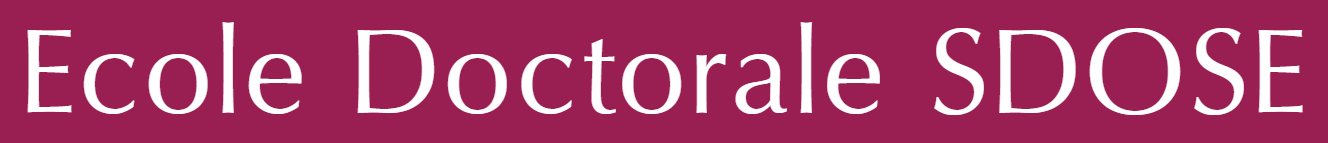 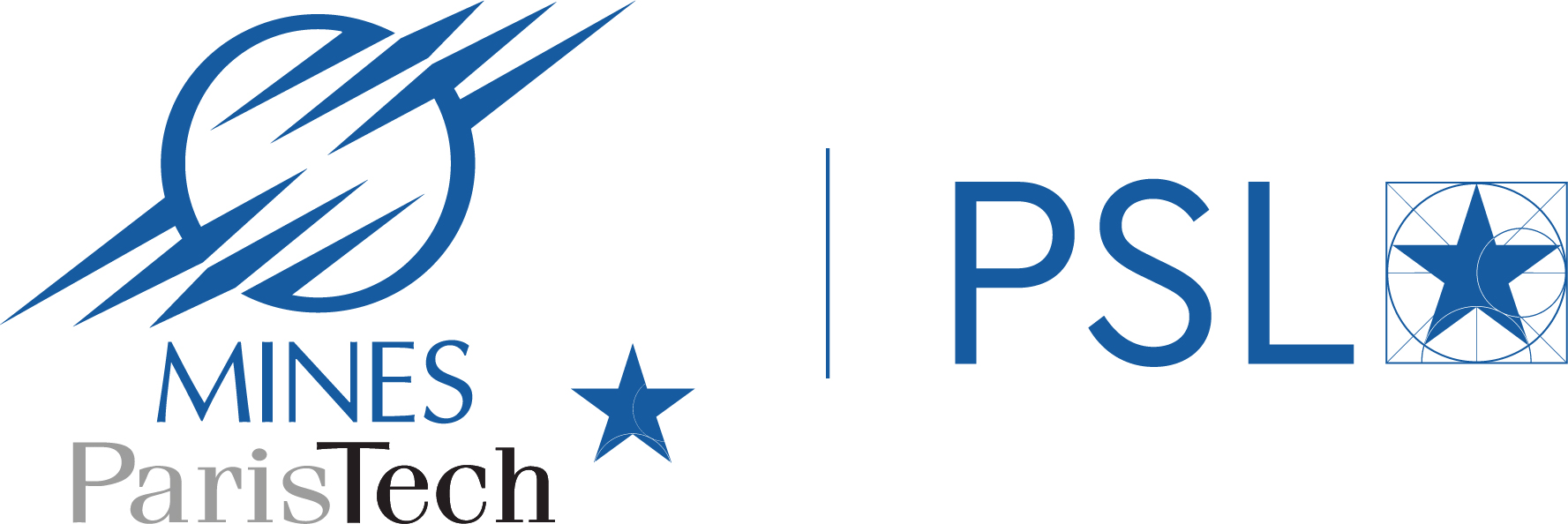 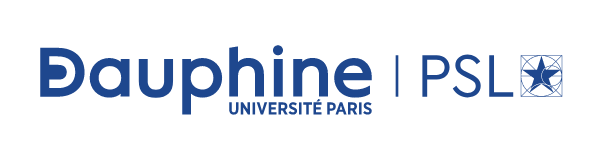 Comité de Suivi IndividuelPremier volet : Avancement scientifiquePrénom, NOM : Spécialité doctorale et centre de recherche :Année de thèse (1A, 2A, …) :Directeur(s) de thèse : Membres du comité de suivi : 1.	Bilan sur le parcours doctoral2.	Remarques, conseils3.	Avis du comité en vue de la réinscription   Favorable   Défavorable*  Réservé*4.	Signatures Date de tenue du comité :